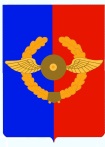 Российская ФедерацияИркутская областьУсольское районное муниципальное образованиеА Д М И Н И С Т Р А Ц И Я Городского поселенияСреднинского муниципального образованияР А С П О Р Я Ж Е Н И ЕОт 07.02.2018г.                             п. Средний                                  № 11-рО создании комиссии по обследованию жилых помещений инвалидов 	С целью реализации постановления Правительства Российской Федерации от 09.07.2016г. №649 «О мерах по приспособлению жилых помещений и общего имущества в многоквартирном доме с учетом потребностей инвалидов», в соответствии с Постановлением Правительства Иркутской области от 21.07.2017г. № 486-пп «Об уполномоченных исполнительных органах государственной власти Иркутской области» и приказом Министерства социального развития, опеки и попечительства Иркутской области от 31.07.2017г. № 53-97/17-мпр «Об установлении Порядка создания и работы региональной и муниципальной комиссий по обследованию жилых помещений, занимаемых инвалидами и семьями, имеющими детей-инвалидов, и используемых для их постоянного проживания, и общего имущества в многоквартирных домах, в которых расположены указанные жилые помещения, в целях их приспособления с учетом потребностей инвалидов и обеспечения условий их доступности для инвалидов», на основании письма заместителя Председателя Правительства Иркутской области В.Ф. Вобликовой от 11.08.2017г. № 02-40-3964/17 «О создании муниципальной комиссии по обследованию жилых помещений инвалидов», руководствуясь ст. ст. 23, 47 Устава городского поселения Среднинского муниципального образования:	1. Создать при администрации городского поселения Среднинского муниципального образования, комиссию по обследованию жилых помещений, входящих в состав муниципального жилищного фонда, частного жилищного фонда, находящихся на территории городского поселения Среднинского муниципального образования, и занимаемых инвалидами и семьями, имеющими детей-инвалидов, и используемых для постоянного проживания, и общего имущества в многоквартирных домах, в которых расположены указанные жилые помещения, в целях их приспособления с учетом потребностей инвалидов и обеспечения условий их доступности для инвалидов (Приложение №1).  	2.Утвердить положение о комиссии по обследованию жилых помещений, входящих в состав муниципального жилищного фонда, частного жилищного фонда, находящихся на территории городского поселения Среднинского муниципального образования, и занимаемых инвалидами и семьями, имеющими детей-инвалидов, и используемых для постоянного проживания, и общего имущества в многоквартирных домах, в которых расположены указанные жилые помещения, в целях их приспособления с учетом потребностей инвалидов и обеспечения условий их доступности для инвалидов (Приложение № 2).	3. Утвердить план мероприятий по обследованию жилых помещений, входящих в состав муниципального жилищного фонда, частного жилищного фонда, находящихся на территории городского поселения Среднинского муниципального образования, и занимаемых инвалидами и семьями, имеющими детей-инвалидов, и используемых для постоянного проживания, и общего имущества в многоквартирных домах, в которых расположены указанные жилые помещения, в целях их приспособления с учетом потребностей инвалидов и обеспечения условий их доступности для инвалидов (Приложение № 3).	 4. Специалисту-делопроизводителю Сопленковой О.А., опубликовать настоящее постановление в средствах массовой информации в газете «Новости» и разместить на официальном сайте администрации городского поселения Среднинского муниципального образования (http://srednyadm.ru/) в информационно – телекоммуникационной сети «Интернет» в разделе «Распоряжения администрации».	 5. Контроль за исполнением данного постановления оставляю за собой.Глава  городского поселения Среднинского муниципального образования                                                       В.Д. БарчуковСОСТАВКомиссии по обследованию жилых помещений, входящих в состав муниципального жилищного фонда, частного жилищного фонда, находящихся на территории городского поселения Среднинского муниципального образования, и занимаемых инвалидами и семьями, имеющими детей-инвалидов, и используемых для постоянного проживания, и общего имущества в многоквартирных домах, в которых расположены указанные жилые помещения, в целях их приспособления с учетом потребностей инвалидов и обеспечения условий их доступности для инвалидовПОЛОЖЕНИЕо комиссии по обследованию жилых помещений, входящих в состав муниципального жилищного фонда, частного жилищного фонда, находящихся на территории городского поселения Среднинского муниципального образования, и занимаемых инвалидами и семьями, имеющими детей-инвалидов, и используемых для постоянного проживания, и общего имущества в многоквартирных домах, в которых расположены указанные жилые помещения, в целях их приспособления с учетом потребностей инвалидов и обеспечения условий их доступности для инвалидов1. Общие положения
	1.1. Настоящие положение определяет порядок создания и работы комиссии по обследованию жилых помещений, занимаемых инвалидами и семьями, имеющими детей-инвалидов, и используемых ими для постоянного проживания, и общего имущества в многоквартирных домах, в которых расположены указанные жилые помещения, в целях их приспособления с учетом потребностей инвалидов и обеспечения условий их доступности для инвалидов (далее – комиссия).	1.2. Основными целями работы комиссии являются:	1.2.1. Оценка необходимости приспособления жилого помещения инвалида и общего имущества в многоквартирном доме, в котором проживает инвалид, с учётом потребностей инвалида и обеспечения условий их доступности для инвалида;	1.2.2. Оценка технической возможности для приспособления жилого помещения инвалида и общего имущества в многоквартирном доме, в котором проживает инвалид, с учётом потребностей инвалида и обеспечения условий их доступности для инвалида;	1.2.3. Разработка перечня мероприятий по приспособлению жилого помещения инвалида и общего имущества в многоквартирном доме, в котором проживает инвалид, с учётом потребностей инвалида и обеспечения условий их доступности для инвалида;	1.3. Комиссия в своей деятельности руководствуется Конституцией Российской Федерации, Гражданским кодексом Российской Федерации, Жилищным кодексом Российской Федерации, постановлением Правительства Российской Федерации от 09 июля 2016 года № 649 «О мерах по приспособлению жилых помещений и общего имущества в многоквартирном доме с учётом потребностей инвалидов» и иными нормативными правовыми актами Российской Федерации и Иркутской области, а также настоящим Положением.
2.Функции Комиссии	2.1. Комиссия осуществляет следующие функции:	2.1.1. Утверждение графика обследования жилых помещений инвалидов, расположенных на территории городского поселения Среднинского муниципального образования, входящих в состав муниципального жилищного фонда, частного жилищного фонда, и общего имущества в многоквартирных домах, в которых проживают инвалиды;	2.1.2. Рассмотрение актов обследования жилого помещения инвалида, расположенного на территории городского поселения Среднинского муниципального образования, входящего в состав муниципального жилищного фонда, частного жилищного фонда, и общего имущества в многоквартирном доме, в котором проживает инвалид;	2.1.3. Принятие решения о проведении проверки экономической целесообразности реконструкции или капитального ремонта многоквартирного дома (части дома), в котором проживает инвалид, в целях приспособления жилого помещения инвалида и (или) общего имущества в многоквартирном доме, в котором проживает инвалид, с учётом потребностей инвалида и обеспечения условий их доступности для инвалида;	2.1.4. Принятие решения об экономической целесообразности (нецелесообразности) реконструкции или капитального ремонта многоквартирного дома (части дома), в котором проживает инвалид, в целях приспособления жилого помещения инвалида, входящего в состав муниципального жилищного фонда, частного жилищного фонда, и (или) общего имущества в многоквартирном доме, в котором проживает инвалид, с учётом потребностей инвалида и обеспечения условий их доступности для инвалида;
	2.1.5. Вынесение заключения о возможности приспособления жилого помещения инвалида и общего имущества в многоквартирном доме, в котором проживает инвалид, с учётом потребностей инвалида и обеспечения условий их доступности для инвалида или заключения об отсутствии такой возможности.3. Права Комиссии:	3.1. Запрашивать и получать в установленном порядке от органов местного самоуправления, организаций, должностных лиц и граждан необходимые для деятельности комиссии материалы, документы и информацию для исполнения своих функций;	3.2. Привлекать к участию в работе комиссии представителей рабочих групп, представителей организации, осуществляющей деятельность по управлению многоквартирным домом, в котором проживает инвалид, в отношении которого проводится обследование.4. Организация и порядок работы Комиссии	4.1. Комиссия осуществляет свою деятельность в соответствии с планом мероприятий;	4.2. Заседания комиссии проводятся по мере необходимости, но не реже, чем один раз в квартал;	4.3. Организует работу комиссии председатель муниципальной комиссии, в его отсутствие - заместитель председателя муниципальной комиссии.	4.4. Председатель комиссии:	-руководит деятельностью комиссии, председательствует на заседаниях;	-утверждает повестку заседания комиссии (по предложениям членов комиссии);	-даёт поручения членам комиссии по вопросам, входящим в компетенцию Комиссии;	- осуществляет иные полномочия, необходимые для выполнения задач, возложенных на комиссию.	4.5. Члены Комиссии обладают равными правами при обсуждении рассматриваемых на заседании комиссии вопросов.	4.6. Секретарь Комиссии:	- организует проведение заседаний комиссии;	- информирует членов комиссии и лиц, привлечённых к участию в работе комиссии, о повестке заседания комиссии, дате, месте и времени проведения не позднее, чем за 5 дней;	- ведёт делопроизводство комиссии.	4.7. Рабочая группа осуществляет:	- обследование жилых помещений инвалидов и общего имущества в многоквартирных домах, в которых проживают инвалиды;	- подготовку проекта акта обследования и предоставление его на утверждение комиссии (к проекту акта прилагаются копии документов, на основании которых в него внесены сведения, а также фотографии обследованных жилых помещений инвалидов и общего имущества в многоквартирных домах, в которых проживают инвалиды).	4.8. Обследование жилых помещений инвалидов и общего имущества в многоквартирных домах, в которых проживают инвалиды, осуществляется в соответствии с правилами обеспечения условий доступности для инвалидов жилых помещений и общего имущества в многоквартирном доме, утвержденными постановлением Правительства Российской Федерации от 09 июля 2016 года № 649 «О мерах по приспособлению жилых помещений и общего имущества в многоквартирном доме с учётом потребностей инвалидов».
	4.9. Заседание комиссии считается правомочным, если на нём присутствуют не менее 2/3 членов Комиссии.	4.10. Решения и заключения комиссии выносятся на основании открытого голосования, принимаются большинством голосов членов комиссии. При равенстве голосов членов комиссии решающим является голос председателя. В случае несогласия с принятым решением члены комиссии вправе выразить своё особое мнение в письменной форме и приложить его к решению комиссии.	4.11. Заключение о возможности приспособления жилого помещения инвалида и общего имущества в многоквартирном доме, в котором проживает инвалид, с учётом потребностей инвалида и обеспечения условий их доступности для инвалида или заключение об отсутствии такой возможности принимается комиссией не позднее 10 дней с даты проведения обследования.
	4.12. Срок вынесения заключения продлевается на период проведения проверки экономической целесообразности реконструкции или капитального ремонта жилья инвалида.	4.13. По результатам проведения заседания комиссии в течение 10 дней оформляется протокол, который подписывается присутствовавшими на заседании членами комиссии.ПЛАН 
мероприятий по обследованию жилых помещений, входящих в состав муниципального жилищного фонда, частного жилищного фонда, находящихся на территории городского поселения Среднинского муниципального образования, и занимаемых инвалидами и семьями, имеющими детей-инвалидов, и используемых для постоянного проживания, и общего имущества в многоквартирных домах, в которых расположены указанные жилые помещения, в целях их приспособления с учетом потребностей инвалидов и обеспечения условий их доступности для инвалидовПриложение №1Утверждено распоряжением главы городского поселения Среднинского муниципального образованияот 07.02.2018г.№ 11-рБарчуков Владимир Дмитриевич-глава городского поселения Среднинского муниципального образования, председатель комиссииСагитова Татьяна Евгеньевна- заместитель главы муниципального образования, заместитель председателя комиссии  Сопленкова Оксана Александровна-секретарь - делопроизводитель, секретарь комиссииЧлены комиссии: Чулимова Ольга Алексеевна- ведущий специалист по землеустройству и градостроительству Назарова Оксана Игоревна - ведущий специалист по социальным вопросамБердникова Ирина Моисеевна-секретарь Усольского местного отделения «Всероссийского общества слепых»Николаева Светлана Викторовна-председатель Усольской городской организации Иркутской области общественной организации «Всероссийское общество инвалидов»Хабибулина Елена Рахимовна-председатель Усольского местного отделения «Всероссийского общества глухих»Приложение №2Утверждено распоряжением главы городского поселения Среднинского муниципального образованияот 07.02.2018г.№ 11-рПриложение №3Утверждено распоряжением главы городского поселения Среднинского муниципального образованияот 07.02.2018г.№ 11-р№№п/пМероприятиеСроки исполнения мероприятияОтветственный1Создание комиссии по обследованию жилых помещений, входящих в состав муниципального жилищного фонда частного жилищного фонда, находящихся на территории городского поселения Среднинского муниципального образования, и занимаемых инвалидами и семьями, имеющими детей-инвалидов, и используемых для постоянного проживания, и общего имущества в многоквартирных домах, в которых расположены указанные жилые помещения, в целях их приспособления с учетом потребностей инвалидов и обеспечения условий их доступности для инвалидовФевраль 2018г.Сагитова Т.Е.2Уточнение перечня домов, в которых проживают инвалиды и семьи, имеющие детей-инвалидов по категориям, предусмотренных Постановлением Правительства РФ от 09.07.2016 №649, а именно:а)  со стойкими расстройствами двигательной функции, сопряженными с необходимостью использования кресла-коляски, иных вспомогательных средств передвижения;б) со стойкими расстройствами функции слуха, сопряженными снеобходимостью использования вспомогательных средств;в) со стойкими расстройствами функции зрения, сопряженнымис необходимостью использования собаки – проводника, иных вспомогательных средств;г) с задержками в развитии и другими нарушениями функций организма человека.Март 2018г.Рабочие группы по обследованию жилых помещений, входящих в состав жилищного фонда муниципального образования3Подготовка документов о характеристиках жилого помещения инвалида, общего имущества в многоквартирном доме, в котором проживает инвалид (технический паспорт (технический план), кадастровый паспорт и иные документы).Март - Апрель 2018г. Рабочие группы по обследованию жилых помещений, входящих в состав жилищного фонда муниципального образования4Составление графика обследования жилых помещений инвалидов и общего имущества  в многоквартирных домах, в которых проживают инвалиды.Март - Апрель 2018г. Рабочие группы по обследованию жилых помещений, входящих в состав жилищного фонда муниципального образования5Обследование жилых помещений инвалидов и общего имущества  в многоквартирных домах, в которых проживают инвалиды,  по форме утвержденной Министерством строительства и жилищно - коммунального хозяйства РФ по категориям инвалидов: а) со стойкими расстройствами двигательной функции, сопряженными с необходимостью использования кресла-коляски, иных вспомогательных средств передвижения.б) со стойкими расстройствами функции слуха, сопряженными с необходимостью использования вспомогательных средств. в)со стойкими расстройствами функции зрения, сопряженными  с необходимостью использования собаки – проводника, иных вспомогательных средств. г) с задержками в развитии и другими нарушениями функцийорганизма человека. Апрель - Май 2018г.Рабочие группы по обследованию жилых помещений, входящих в состав жилищного фонда муниципального образования6Заседание Комиссии  и подведение итогов обследования: - экономическая оценка потребности в финансировании по капитальному ремонту  или реконструкции многоквартирного дома (части) дома, в котором проживает инвалид, в целях приспособления жилого помещения инвалида и (или) общего имущества в многоквартирном доме, в котором проживает инвалид.в течение 10 дней после проведения обследованияСагитова Т.Е.7Составление заключения комиссиив течение 10 дней после вынесения решения о проведении проверкиСагитова Т.Е.